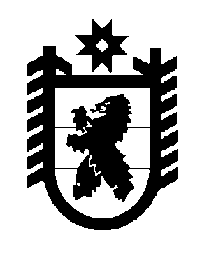 Российская Федерация Республика Карелия    ПРАВИТЕЛЬСТВО РЕСПУБЛИКИ КАРЕЛИЯРАСПОРЯЖЕНИЕот 1 ноября 2016 года № 853р-Пг. Петрозаводск Внести в План подготовки документов стратегического планирования Республики Карелия, утвержденный распоряжением Правительства Республики Карелия от 2 декабря 2015 года № 737р-П (Собрание законодательства Республики Карелия, 2015, № 12, ст. 2433), следующие изменения:1) в графе 3 пункта 2 слова «Министерство экономического развития Республики Карелия» заменить словами «Министерство экономического развития и промышленности Республики Карелия»; 2) в графе 3 пункта 3 слова «Министерство экономического развития Республики Карелия» заменить словами «Министерство экономического развития и промышленности Республики Карелия»;3) пункты 4, 5 изложить в следующей редакции:           Глава Республики Карелия                                                              А.П. Худилайнен «4.Корректировка Стратегии социально-экономического развития Республики Карелия до 2020 годаМинистерство экономического развития и промыш-ленности Республики Карелия, органы исполнительной власти Республики Карелия  до 1 августа 2018 годадо 1 октября 2018 года5.Разработка Плана мероприятий по реализации Стратегии социально-экономи-ческого развития Республики Карелия до 2020 годаМинистерство экономического развития и промыш-ленности Республики Карелия, органы исполнительной власти Республики Карелия  до 1 декабря 2018 годадо 31 декабря 2018 года».